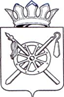 РОССИЙСКАЯ ФЕДЕРАЦИЯРОСТОВСКАЯ ОБЛАСТЬОКТЯБРЬСКИЙ РАЙОНСОБРАНИЕ ДЕПУТАТОВ КРАСНОЛУЧСКОГОСЕЛЬСКОГО ПОСЕЛЕНИЯРЕШЕНИЕ«05» апреля 2019 г.                          № 94                                   х. Красный ЛучО внесении изменений в решениеСобрания депутатов Краснолучскогосельского поселения от 17.04.2015 № 107«Об утверждении положения о государственной пенсии за выслугулет лицам, замещавшим муниципальные
должности и должности муниципальнойслужбы Краснолучского сельского поселения»      В соответствии с  п. 2 ст. 5, п. 12. ч. 1 ст. 11, п. 5 ч. 1 ст. 23, ст. 24  Федерального закона от 02.03.2007 № 25-ФЗ «О муниципальной службе в Российской Федерации», ст. 7, 14 Федерального закона от 15.12.2001 №  166-ФЗ «О государственном пенсионном обеспечении в Российской Федерации», п. 5 ч. 1 ст. 8, ст. 10 Областного закона Ростовской области от 09.10.2007 № 786-ЗС «О муниципальной службе в Ростовской области»,  Областным законом Ростовской области от 15.02.2008 № 872-ЗС «О государственной пенсии за выслугу лет лицам, замещавшим государственные должности Ростовской области и должности государственной гражданской службы Ростовской области», руководствуясь п. 7 ст. 47 Устава муниципального образования «Краснолучское сельское поселение»,Собрание депутатов Краснолучского сельского поселения решило:1. Внести следующие изменения в Положение о государственной пенсии за выслугу лет лицам, замещавшим муниципальные должности и должности муниципальной службы Краснолучского сельского поселения, утвержденное  решением Собрания депутатов Краснолучского сельского поселения от 17.04.2015 № 107 «Об утверждении положения о государственной пенсии за выслугу лет лицам, замещавшим муниципальные должности и должности муниципальной службы Краснолучского сельского поселения» (далее – Положение). 1.2. Часть 2 статьи 2 Положения изложить в следующей редакции: «2. В порядке, установленном Положением о комиссии по вопросам стажа муниципальной службы, утвержденном решением  Краснолучского сельского поселения  (далее - Положение о комиссии по вопросам стажа муниципальной службы), в стаж муниципальной службы, дающий право на государственную пенсию за выслугу лет, могут быть включены в части, не достающей до стажа, продолжительность которого в соответствующем году определяется согласно приложению № 1 к настоящему Положению, но в совокупности не превышающие одного года, периоды иной службы (работы) на должностях руководителей и специалистов в организациях, опыт и знание работы в которых были необходимы для выполнения должностных обязанностей по замещавшейся должности муниципальной службы.»1.3. Часть 5 статьи 5 Положения изложить в следующей редакции:«5. Размер государственной пенсии за выслугу лет, установленный пунктом 2 части 1 статьи 4 настоящего Положения, увеличивается для лиц, замещавших должности муниципальной службы, на 3 процента их среднемесячного денежного содержания за каждый полный год стажа муниципальной службы, дающего право на государственную пенсию за выслугу лет, свыше стажа, продолжительность которого в соответствующем году определяется согласно приложению № 1 к настоящему Положению.»1.4. Пункт 2 части 2 статьи 6 Положения изложить в следующей редакции:  «1) письменного заявления заинтересованного лица с приложением копии его паспорта. В случае необходимости, указанное заявление может содержать ходатайство заинтересованного лица о включении в стаж муниципальной службы иных периодов службы (работы) на должностях руководителей и специалистов в организациях, опыт и знание работы в которых были необходимы для выполнения должностных обязанностей по замещавшейся должности муниципальной службы, в части, не достающей до стажа, продолжительность которого в соответствующем году определяется согласно приложению № 1 к настоящему Положению, но в совокупности не превышающих одного года;»1.5. Положение дополнить Приложением № 1 следующего содержания:  Приложение №1К Положению о государственной пенсии за выслугу лет лицам, замещавшим муниципальные должности и должности муниципальной службы Краснолучского сельского  поселенияСТАЖмуниципальной службы для назначения пенсии за выслугу лет2. Настоящее решение вступает в силу с момента его обнародования. Председатель Собрания депутатов-Глава Краснолучского сельского поселения                                    А.А. АлентьевГод назначения пенсии за выслугу летСтаж для назначения пенсии за выслугу лет в соответствующем году201715 лет 6 месяцев201816 лет201916 лет 6 месяцев202017 лет202117 лет 6 месяцев202218 лет202318 лет 6 месяцев202419 лет202519 лет 6 месяцев2026 и последующие годы20 лет